          LIJEČNIČKA/LJEKARSKA KOMORA HNŽ/K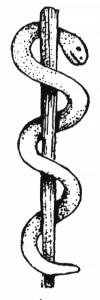 MEDICAL CHAMBER OF HERZEGOVINA – NERETVA KANTON                     88000 MOSTAR, Ul.Dr. BARIŠE SMOLJANA br. 4Broj: 05/12Mostar, 20.02.2012 godina                               SVIM ZDRAVSTVENIM USTANOVAMA HNK/ŽPredmet: POZIV ZA SIMPOZIJ Udruženje/udruga hirurga/kirurga  F BiH ,Klinika za kirurgiju Kliničke bolnice Mostar i Medicinski fakultet Sveučilišta u Mostaru organizuju/organiziraju  Simpozij na temu :„ AKUTNI  PANKREATITI “.Simpozij  će se održati 25.02.2012 godine sa početkom u 13:00 sati u predavaonici Medicinskog fakulteta Sveučilišta u Mostaru.Simozij je organizovan/organiziran  u saradnji/suradnji  sa Liječničkom/Ljekarskom Komorom HNŽ/K, a bodovanje je izvršeno prema Pravilniku o stručnom usavršavanju Komore . Svi učesnici će dobiti odgovarajuće certifikate.Molimo vas da dopis dostavite svim odjelima u vašoj ustanovi.                                Za:      Predsjednik Liječničke/Ljekarske Komore HNŽ/K                                                          Prim.dr. Darko Knežević                                                                          Sekretar/tajnik Komore                                                              ____________________                                                                           Dipl.iur. Tanja Klarić  Tel/fax:+387(0)36 319 853   e mail : Predsjednik:  prim.dr. Darko Knežević , mob : 063 311 399Potpredsjednik : mr.sc.med.prim. dr. Braco Hajdarević, mob :  061 142 838Račun kod Raiffeisen Bank d.d. BiH, filijala Mostar  1610200045190070IDB: 4227528550001; Sudski broj : Tt-O-945/06; 2 – 294